Sabato 2 Dicembre 2017*/**/***/****/***** ricognizione unicaIl comitato organizzatore NON RISPONDE di eventuali furti e/o danni subiti nei parcheggi o nelle scuderie. ! PARCHEGGI E SCUDERIE NON CUSTODITI !PALASTURLA- INDOOR-AL.CLE- INDOOR-Inizio ore   8.004 anni  *A seguire5 anni  *A seguire6 anni fasi c.Circa ore 10.45C 135 mistaA seguireC 140 fasi c.Inizio ore 11.00A 100 **A seguireA 110 **A seguireA 120 **A seguireA 130 **Circa ore 13.50C 130 tempo ***A seguireC 125 tempo ***A seguireC 120 fasi c. ****A seguireC 115 fasi c. ****Inizio ore 15.30B90 prec. *****A seguireB100 fasi c. *****A seguireB110 fasi c. *****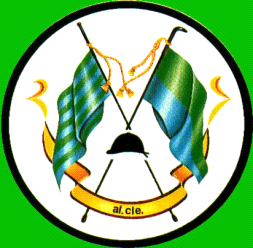 